МИНИСТЕРСТВО ОБРАЗОВАНИЯ РЕСПУБЛИКИ МОРДОВИЯГБОУ ДПО (ПК) С «МОРДОВСКИЙ РЕСПУБЛИКАНСКИЙ ИНСТИТУТ ОБРАЗОВАНИЯ»РЕСПУБЛИКАНСКИЙ СЕМИНАР-СОВЕЩАНИЕЭФФЕКТИВНОСТЬ РЕАЛИЗАЦИИ МОДЕЛИ КАДЕТСКОГО ОБРАЗОВАНИЯ В ОБРАЗОВАТЕЛЬНЫХ ОРГАНИЗАЦИЯХ РЕСПУБЛИКИ МОРДОВИЯ25 февраля 2015 годаПриглашение и программа семинара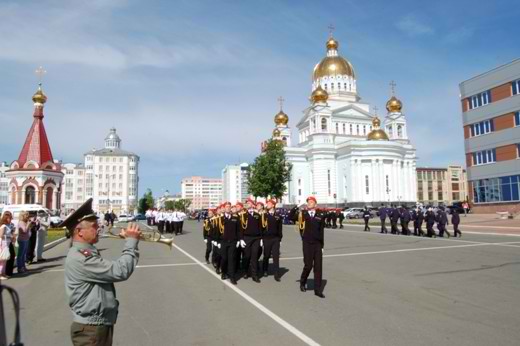 Саранск 2015УВАЖАЕМЫЙ (АЯ)____________________________________!Приглашаем Вас на Республиканский семинар-совещание «Эффективность реализации модели кадетского образования в образовательных организациях Республики Мордовия», который состоится в 25 февраля 2015 года на базе МОУ «Лицей №26» г.о. Саранск.Дата проведения: 25 февраля 2015 г.Время проведения: 10.00 - 15.00.Место проведения: МОУ «Лицей №26» г.о. Саранск.Участники: директора, заместители директоров по воспитательной работе, педагоги-организаторы, классные руководители, педагоги дополнительного образования детей образовательных организаций, представители общественных организаций и объединений, религиозных конфессий, заинтересованные лица.ПОРЯДОК РАБОТЫ9.30 - 10.00 – регистрация участников.10.00 - 10.20 – экскурсия по музею лицея.10.20 - 12.00 – теоретическая часть.12.00 - 12.30 – обед.12.30 - 14.30 – практическая часть.14.30 - 15.00 – консультации и обмен мнениями.15.00 - 15.00 – подведение итогов семинара.Кодекс чести кадета МОУ «Лицей № 26»1. Будь верным России, гордись ее прошлым, следуй девизу: «Себе честь – Родине слава».2. Люби и береги свой лицей. Храни и умножай лицейские традиции.3. Помни, что главная обязанность кадета – учеба и подготовка к защите Родины.4. Не бросай тень на кадетов и на лицей своим поведением вне лицея.5. Соблюдай установленную форму одежды. Будь опрятным.6. Сохраняй выправку, будь бодрым, закаляй волю.7. Будь честен во всем. Помни, что честен в великом лишь честный в малом. Прямо смотри людям в глаза.8. Держись скромно. Помни, что скромность украшает человека.9. Знай свои недостатки и стремись к их исправлению. Будь находчивым и организованным.10. Не завидуй, не лги, будь вежливым.11. Не груби, не оскорбляй, не сквернословь.12. Делай не то, что хочется, а то, чего требуют интересы товарищей и лицея.(http://www.schoolrm.ru/schools/lic26sar/workbook/cadet_movement.php)ТЕОРЕТИЧЕСКАЯ ЧАСТЬ1. Приветствие участников и открытие семинара-совещания.Солдатова Елена Петровна, заместитель министра образования Республики Мордовия.2. Содержание кадетского образования в новой образовательной реальности.Самсонова Татьяна Васильевна, проректор по НМР ГБОУ ДПО (ПК) С «Мордовский республиканский институт образования», канд. пед. наук, доцент.3. Нормативно-правовое обоснование кадетского образования в школах Республики Мордовия.Чиндяйкин Юрий Георгиевич, доцент кафедры гуманитарного образования ГБОУ ДПО (ПК) С «Мордовский республиканский институт образования», канд. ист.наук.4. Развитие кадетского движения в школах г.о. Саранск.Шуляпова Оксана Владимировна, начальник Управления образования Администрации городского округа Саранск.5. Презентация модели кадетского образования общеобразовательных учреждений Республики Мордовия.Митрофанов Юрий Петрович, директор МОУ «Лицей №26» г.о.Саранск.Титова Раиса Александровна, директор МОУ «Средняя общеобразовательная школа №3» г.о.Саранск.Жаров Вячеслав Борисович, директор МОУ «Средняя общеобразовательная школа с углубленным изучением отдельных предметов №30» г.о.Саранск.Смирнова Ирина Федоровна, руководитель кадетского класса МОУ «Гимназия №29» г.о.Саранск.Цилина Антонина Ивановна, директор МБОУ «Гимназия №1» Ковылкинского муниципального района.Моисеева Ирина Николаевна, директор МБОУ «Ковылкинская средняя общеобразовательная школа №6» Ковылкинского муниципального района.Комарова Валентина Юрьевна, заместитель директора по ВР МБОУ «Явасская средняя общеобразовательная школа» Зубово-Полянского муниципального района.Рузавина Лариса Шавкетовна, учитель истории и обществознания МБОУ «Средняя общеобразовательная школа №5» Рузаевского муниципального района.Лукшина Наталья Ивановна, заместитель директора по воспитательной работе МОУ «Лицей» с. Ельники Ельниковского муниципального района.Хозина Зяйнябь Идяятулловна, директор МБОУ «Темниковская средняя общеобразовательная школа №2» Темниковского муниципального района.Вопросы для обсуждения на «круглом столе»:Организационные механизмы реализации кадетского движения в образовательных организациях Республики Мордовия.Научное, учебное и учебно-методическое обеспечение кадетского образования в образовательных организациях Республики Мордовия.Профессиональные компетенции по реализации содержания кадетского образования в условиях реализации ФГОС ОО и профессионального стандарта педагога.Социальное партнерство при организации и реализации кадетского движения в образовательных организациях Республики Мордовия.Организация деятельности Ассоциации образовательных организаций Республики Мордовия с кадетскими классами (выборы совета, председателя, определение направлений деятельности).Участники:Филипчук Анна Валерьевна, научный сотрудник экспериментального учебного городка МЧС России «Школа безопасности».Мишкин Владимир Алексеевич, руководитель Центра военно-патриотического воспитания молодежи Регионального отделения ДОСААФ РФ Республики Мордовия.Марычева Татьяна Анатольевна, инспектор по особым поручениям отдела пропаганды УГИБДД МВД по Республике Мордовия.Евдокимов Валерий Павлович, председатель Мордовского регионального отделения ВОСВОД.Кручинкин Николай Андреевич, директор МУК «Мемориальный музей военного и трудового подвига 1941-1945 гг.», член попечительского совета кадетского движения Республики Мордовия.Иерей Николай Новотрясов, председатель отдела по религиозному образованию и катехизации Саранской епархии Мордовской митрополии Русской Православной Церкви.Ознакомление с опытом кадетского образования в других регионах (раздаточный материал на электронных носителях).Материалы кадетских школ:МБОУ «Кадетская школа № 95» г. Самары.МБОУ «Кадетская школа № 7 им. В.В. Кашкадамовой» г.Ульяновска.МБОУ «Кадетская школа № 46 г.Пензы. Пензенский казачий генерала Слепцова кадетский корпус».МБОУ «Кадетская школа по делам гражданской обороны, чрезвычайным ситуациям и ликвидации последствий стихийных бедствий № 70» г.Пензы.Видеофрагмент «Как учатся и живут в Суворовском училище суворовцы».Подведение итогов семинара-совещания.